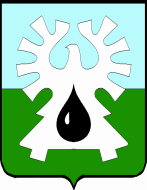 МУНИЦИПАЛЬНОЕ ОБРАЗОВАНИЕ ГОРОД УРАЙХАНТЫ-МАНСИЙСКИЙ АВТОНОМНЫЙ ОКРУГ - ЮГРА  ДУМА ГОРОДА УРАЙ    РЕШЕНИЕот 05 июля 2017                                                                                             № 46О внесении изменений в Регламент Думы города УрайРассмотрев представленный председателем Думы города Урай проект решения Думы города Урай «О внесении изменений в Регламент Думы города Урай», Дума города Урай решила:1. Дополнить часть 4 статьи 6 Регламента Думы города Урай, принятого решением  Думы города Урай  от 22.05.2009 №32 (в редакции решений Думы города Урай от 05.03.2011 №13, от 19.03.2011 №23, от 14.04.2011 №9, от 26.05.2011 №34, от 25.01.2012 №3, от 28.02.2013 №16, от 24.09.2015 №88, от 09.11.2015 №129, от 04.10.2016 №4), абзацем следующего содержания:         «В случае одновременного отсутствия председателя Думы и заместителя председателя Думы по вышеуказанным обстоятельствам, обязанности председателя Думы временно исполняет депутат, назначенный распоряжением  председателя Думы, с его согласия. Если распоряжением председателя Думы не установлено иное, назначенный исполняющим обязанности председателя Думы депутат вправе осуществлять полномочия председателя Думы, за исключением полномочий, определенных пунктами 2.9-2.12 части 2 статьи 5 настоящего Регламента».2. Настоящее решение применяется к правоотношениям, возникшим с 05.07.2017.3. Опубликовать настоящее решение в газете «Знамя».Председатель Думы  города Урай                                      Г.П. Александрова